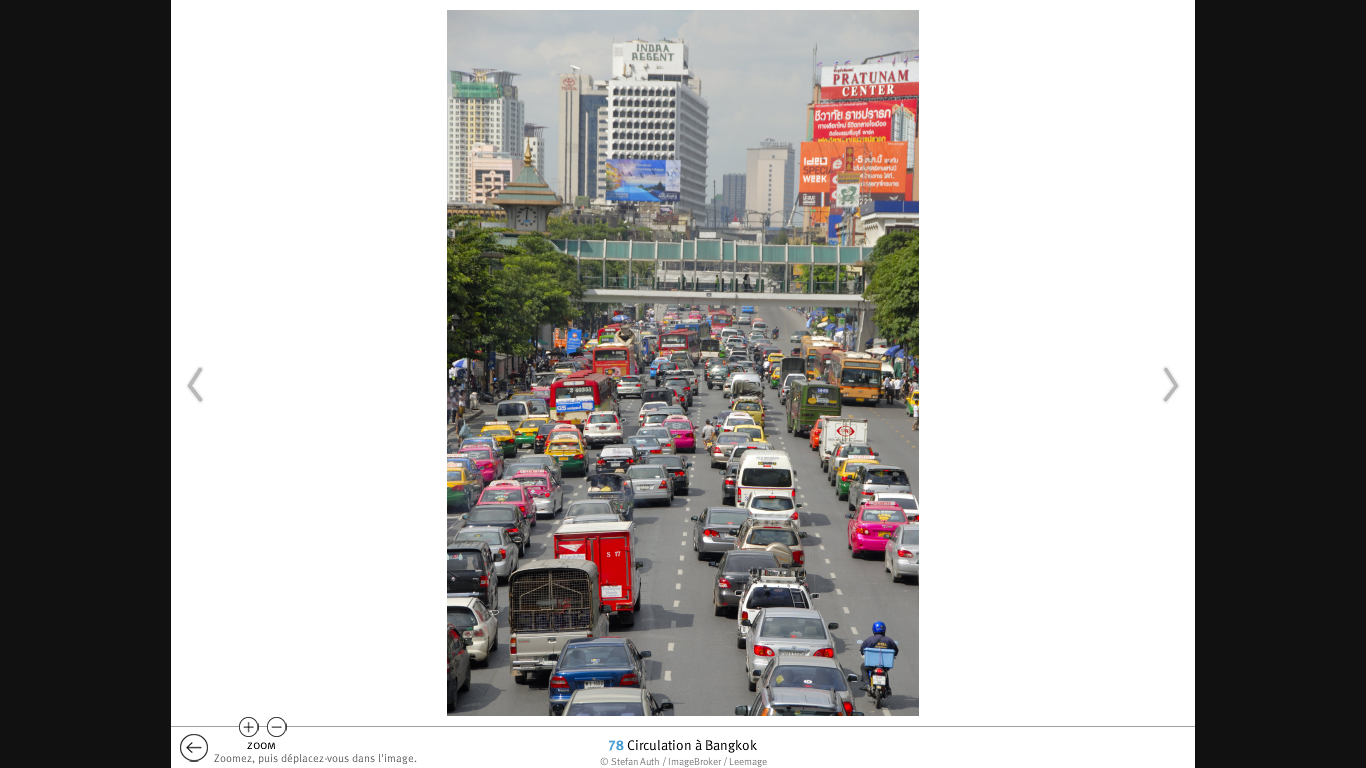 Circulation à Bangkok (Thaïlande)Que vois-tu sur cette photographie ?Ce problème est-il courant en ville ?Quels problèmes cela pose-t-il ?Cela montre que si l’on veut améliorer la vie en ville il faut améliorer les _____________ pour que la population puisse mieux c_________ .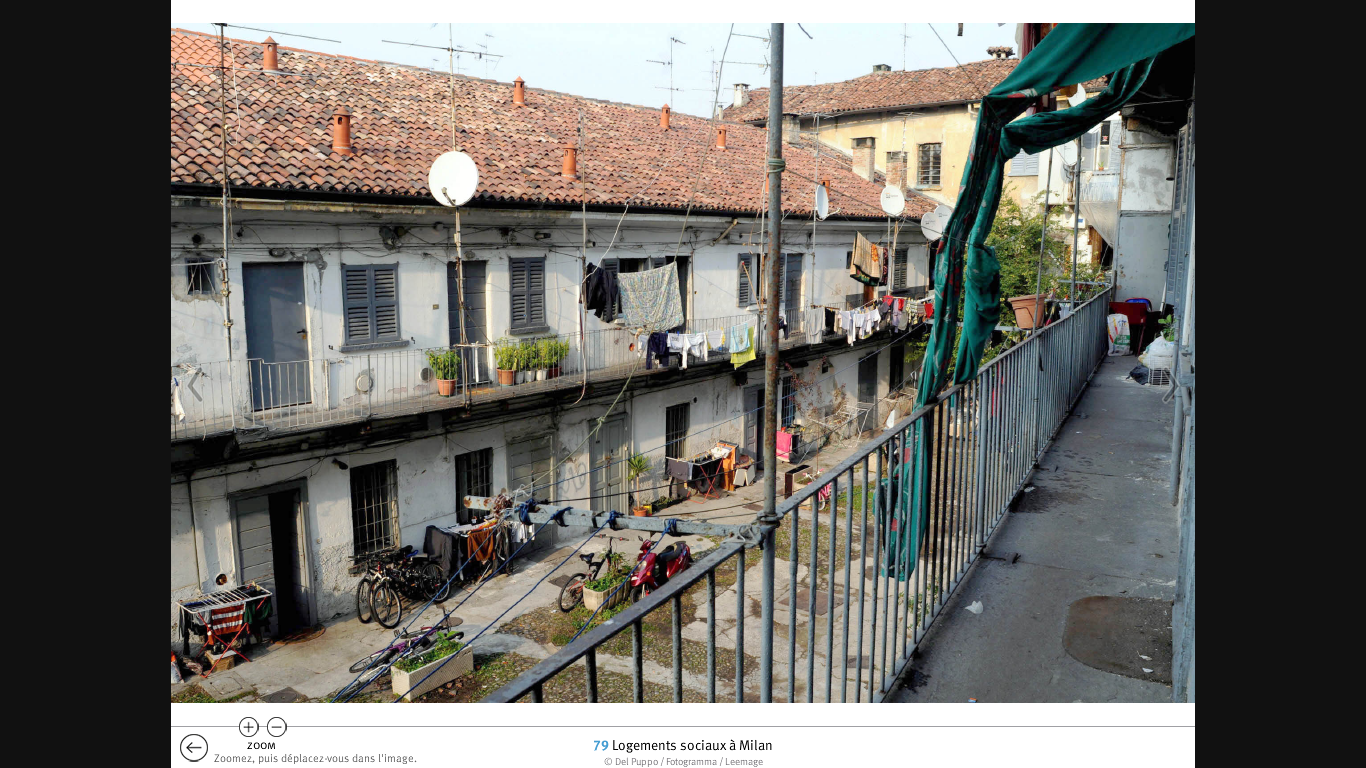 Logements sociaux à Milan (Italie)Que vois-tu sur cette photographie ?Dans quel état sont les logements ?Cela donne-t-il envie d’y vivre ?Est-ce un bon cadre vie ?Si nous voulons mieux habiter en ville, il faut améliorer les ____________ .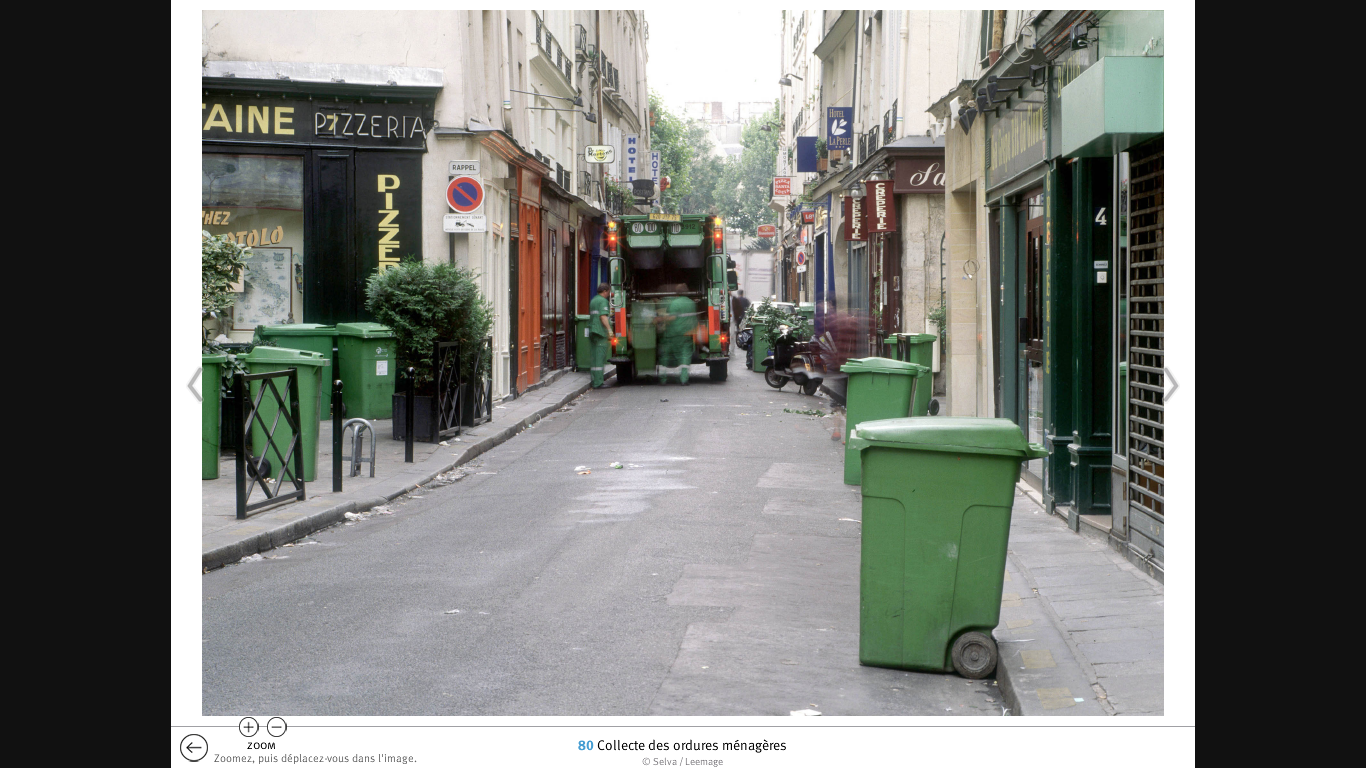 Collecte des ordures ménagères (Paris, France)Que vois-tu sur cette photographie ?Cela est-il courant en ville ?Pourquoi est-ce nécessaire ?Si nous voulons mieux habiter en ville, il faut mieux gérer nos ____________ .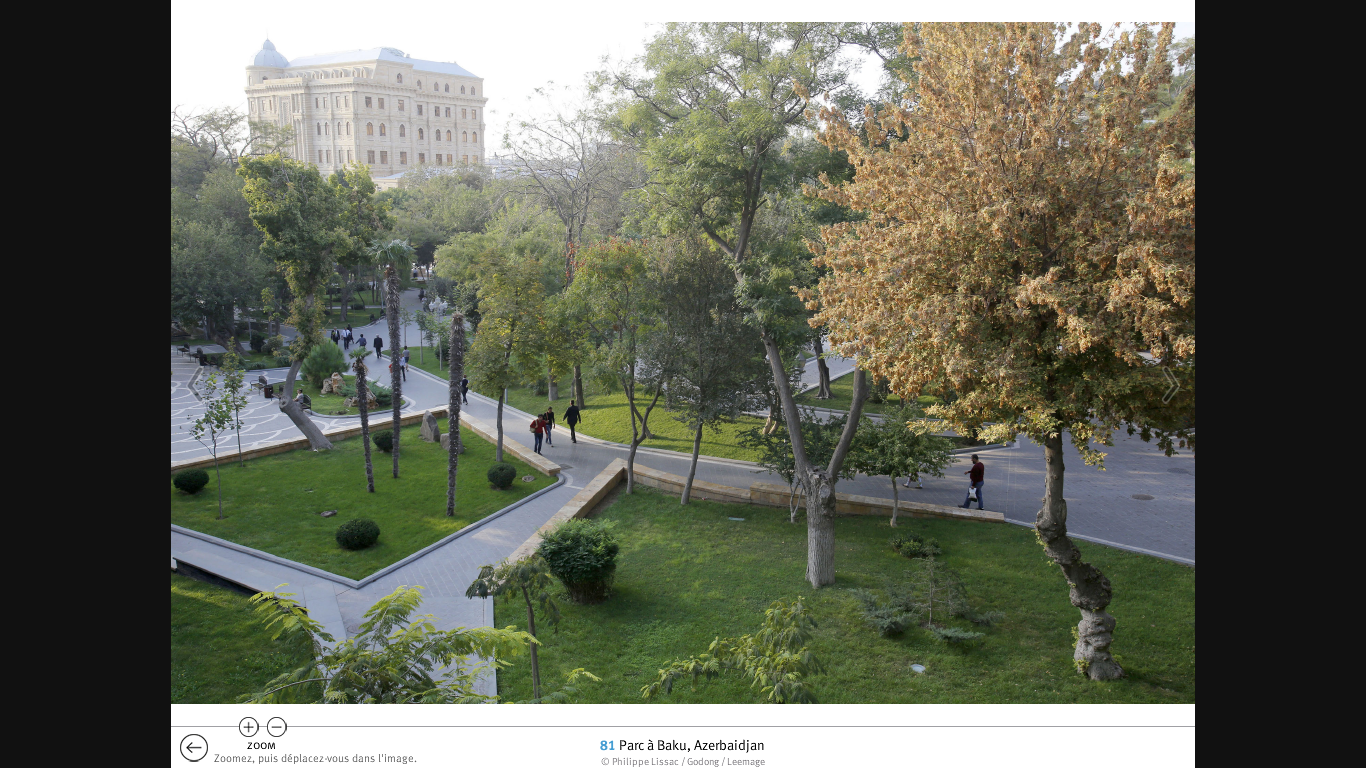 Parc à Baku (Azerbaidjan)Que vois-tu sur cette photographie ?Cela donne-t-il envie de s’y arrêter ? Pourquoi ?Pour mieux habiter en ville, il faut _______________.